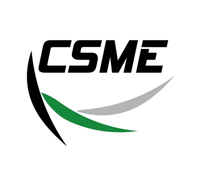 FICHE DE RESERVATION DU VEHICULE ASSOCIATIF(annexe 1)Nom de la section :		Véhicules :   n°1        n°2    	PERIODE 1  du 	 à 	                     au 	 à 	Objet :	Adresse de départ :	Adresse d’arrivée :		Destination (s) précise(s)(attention, le véhicule ne bénéficie de la couverture Club que dans le cadre de ce déplacement, tolérance 10%)PERIODE 2  du 	 à 	                     au 	 à 	Objet :	Adresse de départ :	Adresse d’arrivée :		Destination (s) précise(s)(attention, le véhicule ne bénéficie de la couverture Club que dans le cadre de ce déplacement, tolérance 10%)Certifiée conforme par le (la) Président(e) de la section	Monsieur / MadameLe 	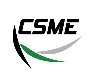 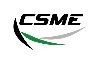 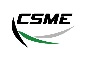 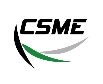 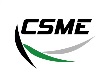 Nom et Prénom du conducteurAgeN°de téléphoneN° de permis BDate de délivranceNom et Prénom du conducteurAgeN°de téléphoneN° de permis BDate de délivrance